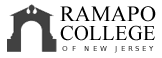 Communication Arts: Digital FilmmakingRecommended Four-Year Plan (Fall 2021)School of Contemporary ArtsThis recommended four-year plan is designed to provide a blueprint for students to complete their degrees within four years. These plans are the recommended sequences of courses. Students must meet with their Major Advisor to develop a more individualized plan to complete their degree. This plan assumes that no developmental courses are required. If developmental courses areneeded, students may have additional requirements to fulfill which are not listed in the plan and degree completion may take longer. Three writing intensive courses are required in the major and/or school core (examples are marked by WI designation in the plan below). Consult with your advisor for specific details.NOTE: This recommended Four-Year Plan is applicable to students admitted into the major during the 2021-2022 academic year.Total Credits Required: 128 creditsGPA: 2.0*While we recommend students take the “Honors Independent Study” (HNRS 499) Fall of their senior year, they are free to take it anytime junior year, senior year, or summer between those two years.First YearFirst YearFirst YearFirst YearFirst YearFirst YearFall SemesterHRS✓Spring SemesterHRS✓Gen Ed: HNRS 101- Honors First Year Seminar4Gen Ed: HNRS 201- Honors Studies in the Arts & Humanities4Gen Ed: CRWT 102-Critical Reading & Writing4Gen Ed: (QR) Quantitative ReasoningMATH 104-Math for the Modern World (Recommended) 4Gen Ed: HNRS 110- Honors Social Science Inquiry4COMM 204-Media Literacy4Gen Ed: (HP) Historical Perspectives4COMM 221-Speech for Communication Arts4Career Pathways: PATH CA1 - Career Pathways Module 1Degree
Rqmt.Total:16Total:16Second YearSecond YearSecond YearSecond YearSecond YearSecond YearFall SemesterHRS✓Spring SemesterHRS✓Gen Ed: (SR) Scientific Reasoning4COMM 217-Digital Post Production4Gen Ed: HNRS 220 – Honors Global Awareness Seminar4History/Theory/Criticism 200 Level4Gen Ed: HNRS 325 – Honors Values and Ethics Seminar4Gen Ed: (Distribution Category) Culture and Creativity- COMM 218-Fundamentals of Digital Filmmaking (Recommended) 4COMM 220-Story Structure -WI4COMM 206-Fundamentals of Audio 4Career Pathways: PATH CA2 - Career Pathways Module 2Degree
Rqmt.Career Pathways: PATH CA3 - Career Pathways Module 3Degree
Rqmt.Total:16Total:16Third YearThird YearThird YearThird YearThird YearThird YearFall SemesterHRS✓Spring SemesterHRS✓COMM 308- Directing the Documentary Film4COMM 337-Directing Fiction Film4CHOOSE ONE: COMM 338 Sound Design For Digital Media OR COMM 342 Digital Cinematography OR COMM 344 Writing the Screenplay WI OR COMM 352 The Business of Producing for Film/TV OR COMM366 Advanced Editing Techniques 4History/Theory/Criticism 300 Level (Some courses are WI)4History/Theory/Criticism 300 Level (Some courses are WI)4Major: Elective in the Major4Elective or minor4Elective or minor4Total:16Total:16Fourth YearFourth YearFourth YearFourth YearFourth YearFourth YearFourth YearFourth YearFourth YearFourth YearFall SemesterFall SemesterFall SemesterHRS✓Spring SemesterSpring SemesterSpring SemesterHRS✓COMM 380-Senior Project Proposal: DigitalFilm MakingCOMM 380-Senior Project Proposal: DigitalFilm MakingCOMM 380-Senior Project Proposal: DigitalFilm Making4COMM 433-Senior Project: DigitalFilmmakingCOMM 433-Senior Project: DigitalFilmmakingCOMM 433-Senior Project: DigitalFilmmaking4CNTP 388: Co-Op Internship ContemporaryArtsCNTP 388: Co-Op Internship ContemporaryArtsCNTP 388: Co-Op Internship ContemporaryArts4School Core: CA Upper LevelSchool Core: CA Upper LevelSchool Core: CA Upper Level4CNTP 388: Co-Op Internship ContemporaryArtsCNTP 388: Co-Op Internship ContemporaryArtsCNTP 388: Co-Op Internship ContemporaryArts4Interdisciplinary Course -WI4HNRS 499 – Honors Independent Study (2 or 4 credit)*HNRS 499 – Honors Independent Study (2 or 4 credit)*HNRS 499 – Honors Independent Study (2 or 4 credit)*4  Elective or minor  Elective or minor  Elective or minor44  Elective or minor  Elective or minor  Elective or minor4Elective or minorElective or minorElective or minor4Elective or minorElective or minorElective or minor4Total:Total:Total:16Total:Total:Total:16